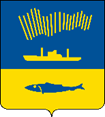 АДМИНИСТРАЦИЯ ГОРОДА МУРМАНСКАП О С Т А Н О В Л Е Н И Е   . .                                                                                                В соответствии с Градостроительным кодексом Российской Федерации, Жилищным кодексом Российской Федерации, Федеральным законом от 06.10.2003 № 131-ФЗ «Об общих принципах организации местного самоуправления в Российской Федерации», Уставом муниципального образования городской округ город-герой Мурманск, Правилами благоустройства территории муниципального образования город Мурманск, утвержденными решением Совета депутатов города Мурманска от 27.10.2017 № 40-712, п о с т а н о в л я ю:1. Внести в постановление администрации города Мурманска                  от 15.05.2015 № 1264 «Об утверждении правил установки указателей наименований элементов улично-дорожной сети и номеров объектов адресации (адресных указателей) на территории города Мурманска (в ред. постановлений от 15.08.2016 № 2460, от 16.04.2021 № 1023) следующие изменения:- в преамбуле слова «Уставом муниципального образования город Мурманск» заменить словами «Уставом муниципального образования городской округ город-герой Мурманск».2. Внести в приложение к постановлению администрации города Мурманска от 15.05.2015 № 1264 «Об утверждении правил установки указателей наименований элементов улично-дорожной сети и номеров объектов адресации (адресных указателей) на территории города Мурманска     (в ред. постановлений от 15.08.2016 № 2460, от 16.04.2021 № 1023) следующие изменения:Пункты 2.3 и 2.4 раздела 2 изложить в новой редакции:«2.3. Адресные указатели приобретаются и устанавливаются:- на объектах адресации, находящихся в оперативном управлении и хозяйственном ведении юридических лиц, - за счет средств данных юридических лиц;- на многоквартирных домах - в зависимости от выбранного способа управления многоквартирным домом:а) лицом, выполняющим работы по содержанию и ремонту общего имущества в многоквартирном доме при непосредственном способе управления многоквартирным домом;б) товариществом собственников жилья либо жилищным кооперативом или иным специализированным потребительским кооперативом;в) управляющей организацией;- на зданиях и сооружениях, принадлежащих юридическим и физическим лицам, - за счет средств указанных лиц.2.4. Адресные указатели должны содержаться в чистоте и исправном состоянии:- на объектах адресации, находящихся в оперативном управлении и хозяйственном ведении юридических лиц, - за счет средств данных юридических лиц;- на многоквартирных домах - в зависимости от выбранного способа управления многоквартирным домом:а) лицом, выполняющим работы по содержанию и ремонту общего имущества в многоквартирном доме при непосредственном способе управления многоквартирным домом;б) товариществом собственников жилья либо жилищным кооперативом или иным специализированным потребительским кооперативом;в) управляющей организацией;- на зданиях, принадлежащих юридическим и физическим лицам, - за счет средств указанных лиц.».3. Отделу информационно-технического обеспечения и защиты информации администрации города Мурманска (Кузьмин А.Н.) разместить настоящее постановление на официальном сайте администрации города Мурманска в сети Интернет.4. Редакции газеты «Вечерний Мурманск» (Хабаров В.А.) опубликовать настоящее постановление.5. Настоящее постановление вступает в силу со дня официального опубликования.6. Контроль за выполнением настоящего постановления возложить на  заместителя главы администрации города Мурманска Изотова А.В.Глава администрации города Мурманска                                                                    Ю.В. Сердечкин